Instituto de Educação Infantil e JuvenilInverno, 2020. Londrina, 28 de JULHO.Nome: ____________________________________ Turma: 5º ano.Área do conhecimento: Educação Física | Professor: LeandroEDUCAÇÃO FÍSICA – RADIO TAISO 2Bom dia!  Estamos em um bimestre novo, então vamos conhecer e começar a praticar a segunda sequência oficial da ginástica- radio taiso. É importante fazer todos os movimentos no ritmo da música e com todo empenho. • Faça duas vezes a sequência.https://www.youtube.com/watch?v=t6mM6sCXlsI(IN ENGLISH)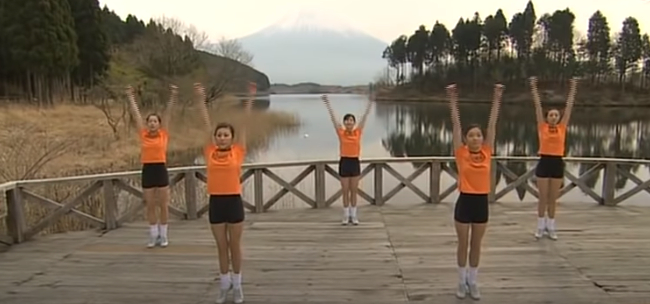 ***Atenção esse material não necessita ser impresso***